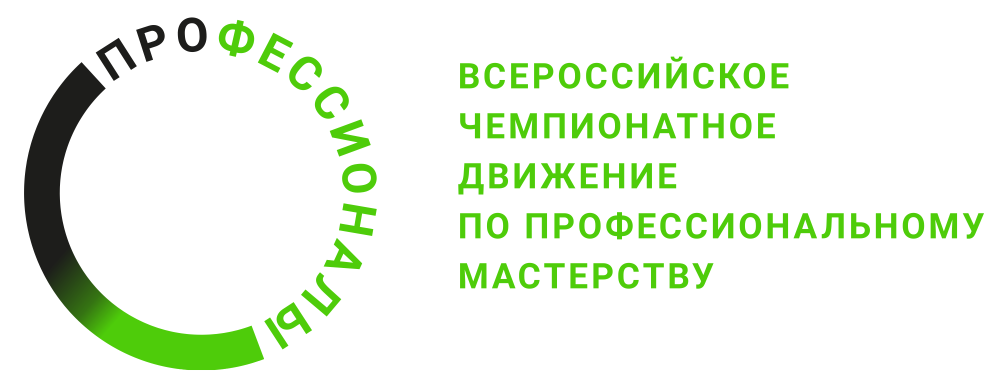 Инструкция по охране трудакомпетенция «Эксплуатация беспилотных авиационных систем»Региональный этап Чемпионата по профессиональному мастерству «Профессионалы» в 2024 г.2024 г.Содержание1. Область применения1.1 Настоящие правила разработаны на основе типовой инструкции по охране труда с учетом требований законодательных и иных нормативных правовых актов, содержащих государственные требования охраны труда, правил по охране труда и предназначена для участников Регионального этапа Чемпионата по профессиональному мастерству «Профессионалы» в 2024 г. (далее Чемпионата).1.2 Выполнение требований настоящих правил обязательны для всех участников Регионального этапа Чемпионата по профессиональному мастерству «Профессионалы» в 2024 г. компетенции «Эксплуатация беспилотных авиационных систем». 2. Нормативные ссылки2.1 Правила разработаны на основании следующих документов и источников:2.1.1 Трудовой кодекс Российской Федерации от 30.12.2001 № 197-ФЗ.2.1.2. Профессиональный стандарт 17.071 Специалист по эксплуатации беспилотных авиационных систем, включающих в себя одно или несколько беспилотных воздушных судов с максимальной взлетной массой 30 кг и менее.2.1.3.  Типовые межотраслевые и отраслевые инструкции и правила по охране труда:Приказ Минтруда от 27.11.2020 № 835н «Об утверждении Правил по охране труда при работе с инструментом и приспособлениями».Межотраслевые правила по охране труда при проведении работ по пайке и лужению изделий (ПОТ Р М 022-2002), утверждены постановлением Министерства труда и социального развития Российской Федерации 17.06.2002 № 412.1.4. Требования безопасности, изложенные в эксплуатационной и ремонтной документации организаций-изготовителей оборудования.3. Общие требования охраны труда3.1. К выполнению конкурсного задания по компетенции «Эксплуатация беспилотных авиационных систем» допускаются участники Чемпионата, прошедшие вводный инструктаж по охране труда, инструктаж на рабочем месте, обучение и проверку знаний требований охраны труда, имеющие справку об обучении (или работе) в образовательной организации (или на производстве) по специальности Эксплуатация беспилотных авиационных систем (профессии Оператор наземных средств управления беспилотным летательным аппаратом), ознакомленные с инструкцией по охране труда, не имеющие противопоказаний к выполнению заданий по состоянию здоровья и имеющие необходимые навыки по эксплуатации инструмента, приспособлений и оборудования.3.2. Участник Чемпионата обязан:3.2.1. Выполнять только ту работу, которая определена его ролью на Чемпионате.3.2.2. Правильно применять средства индивидуальной и коллективной защиты.3.3.3. Соблюдать требования охраны труда.3.3.4. Немедленно извещать экспертов о любой ситуации, угрожающей жизни и здоровью участников Чемпионата, о каждом несчастном случае, происшедшем на Чемпионате, или об ухудшении состояния своего здоровья, в том числе о проявлении признаков острого профессионального заболевания (отравления).3.3.5. Применять безопасные методы и приёмы выполнения работ и оказания первой помощи, инструктаж по охране труда.3.3. При выполнении работ на участника Чемпионата возможны воздействия следующих опасных и вредных производственных факторов:Физические: -	режущие и колющие предметы; -	повышенная температура обрабатываемого материала, изделий, наружной поверхности оборудования; -	повышенный шум;  -	опасность травмирования при столкновении с летящим (падающим) коптером; - опасность травмирования при неправильном порядке подключения коптера;- поражение электрическим током;- падающие предметы (элементы оборудования) и инструмент. Химические: - повышенная загазованность воздуха рабочей зоны, наличие в воздухе рабочей зоны вредных аэрозолей, паров флюса и припоя. Психологические: - чрезмерное напряжение внимания; - усиленная нагрузка на зрение; - повышенная ответственность.3.4. Все участники Чемпионата (эксперты и конкурсанты) должны находиться на площадке в спецодежде и применять средства индивидуальной защиты при защите от воздействия соответствующих вредных факторов:-	спецкостюм (рабочий халат, комбинезон) - предназначен для защиты здоровья на рабочем месте от таких вредных факторов, как жидкая канифоль, расплавленный припой, острые предметы и т.п. Спецодежда должна быть изготовлена их антистатической ткани, устойчивой к термическому воздействию. Во время работ спецодежда должны быть застегнута на все пуговицы, рукава должны быть раскатаны и застегнуты.;-	рабочие перчатки; -	респиратор или маска;  -	защитные очки прозрачные, открытого или закрытого типа;-	головной убор, под который собраны волосы (бейсболка, каскетка, берет и тд).3.5. Участникам Чемпионата необходимо знать и соблюдать требования по охране труда, пожарной безопасности, производственной санитарии.3.6. Конкурсные работы должны проводиться в соответствии с технической документацией задания Чемпионата.3.7. Участники обязаны соблюдать действующие на Чемпионате правила внутреннего распорядка и графики работы, которыми предусматриваются: время начала и окончания работы, перерывы для отдыха и питания и другие вопросы использования времени Чемпионата. 3.8. В случаях травмирования или недомогания, необходимо прекратить работу, известить об этом экспертов и обратиться в медицинское учреждение.3.9. Лица, не соблюдающие настоящие Правила, привлекаются к ответственности согласно действующему законодательству.3.10. Несоблюдение участником норм и правил охраны труда ведет к потере баллов. Постоянное нарушение норм безопасности может привести к временному или полному отстранению от участия в Чемпионате.4. Требования охраны труда перед началом работы4.1. Перед началом выполнения работ конкурсант обязан:В подготовительный день Д-1 ознакомиться с инструкцией по технике безопасности, с планами эвакуации при возникновении пожара, местами расположения санитарно-бытовых помещений, медицинскими кабинетами, питьевой воды, подготовить рабочее место. Проверить специальную одежду, обувь и другие средства индивидуальной защиты. Использовать необходимые средства защиты для выполнения подготовки рабочих мест, инструмента и оборудования. Подготовить рабочее место: разместить инструмент и расходные материалы в инструментальный ящик (стеллаж); произвести подключение и настройку оборудования.Подготовить инструмент и оборудование, разрешенное к самостоятельной работе: В день проведения конкурсаИзучить содержание и порядок проведения модулей конкурсного задания, а также безопасные приемы их выполнения.  Проверить пригодность инструмента и оборудования визуальным осмотром. Привести 	в 	порядок 	рабочую 	спецодежду: застегнуть обшлага рукавов, заправить одежду и застегнуть ее на все пуговицы, надеть головной убор, подготовить рукавицы (перчатки), защитные очки, респиратор. Ежедневно, перед началом выполнения конкурсного задания, в процессе подготовки рабочего места: Осмотреть и привести в порядок рабочее место, средства индивидуальной защиты; Убедиться в достаточности освещенности; Проверить (визуально) правильность подключения инструмента и оборудования в электросеть. Подготовить необходимые для работы материалы, приспособления, и разложить их на свои места, убрать с рабочего стола все лишнее.4.2. Конкурсант не должны приступать к работе при следующих нарушениях требований безопасности:неисправностях оборудования, инструмента, контрольно-измерительных приборов, указанных в инструкциях заводов-изготовителей, при которых не допускается их эксплуатация;неустойчивом положении узлов, агрегатов оборудования;наличия помех (выступающих предметов, оголенных проводов) в рабочей зоне конкурсанта;отсутствии или неисправности приточно-вытяжной вентиляции;недостаточной освещенности рабочего места.4.3. Конкурсанту запрещается приступать к выполнению конкурсного задания при обнаружении неисправности инструмента или оборудования. О замеченных недостатках и неисправностях нужно немедленно сообщить техническому эксперту и до устранения неполадок к конкурсному заданию не приступать.5. Требования охраны труда во время выполнения работ5.1. При выполнении конкурсных заданий конкурсанту необходимо соблюдать требования безопасности при использовании инструмента и оборудования.5.2. При выполнении конкурсных заданий и уборке рабочих мест: необходимо быть внимательным, не отвлекаться посторонними разговорами и делами, не отвлекать других участников; соблюдать настоящую инструкцию; соблюдать правила эксплуатации оборудования, механизмов и инструментов, не подвергать их механическим ударам, не допускать падений; поддерживать порядок и чистоту на рабочем месте; рабочий инструмент располагать таким образом, чтобы исключалась возможность его скатывания и падения; выполнять конкурсные задания только исправным инструментом.5.3. При неисправности инструмента и оборудования – прекратить выполнение конкурсного задания и сообщить об этом техническому эксперту. Выполнение конкурсного задания продолжить только после устранения возникшей неисправности.6. Требования охраны труда в аварийных ситуациях6.1. При возникновении аварий и ситуаций, которые могут привести к авариям и несчастным случаям, необходимо:6.1.1. Немедленно прекратить работы и известить главного эксперта.6.1.2. Под руководством технического эксперта оперативно принять меры по устранению причин аварий или ситуаций, которые могут привести к авариям или несчастным случаям.6.2. При обнаружении в процессе работы возгораний необходимо:При обнаружении очага возгорания на конкурсной площадке необходимо любым возможным способом постараться загасить пламя в "зародыше" с обязательным соблюдением мер личной безопасности. При возгорании одежды попытаться сбросить ее. Если это сделать не удается, упасть на пол и, перекатываясь, сбить пламя; необходимо накрыть горящую одежду куском плотной ткани, облиться водой, запрещается бежать – бег только усилит интенсивность горения.6.3. При несчастном случае необходимо оказать пострадавшему первую помощь, при необходимости вызвать скорую медицинскую помощь по телефону 103 или 112 и сообщить о происшествии главному эксперту. 6.5. В случае возникновения пожара:6.5.1. Оповестить всех участников Чемпионата, находящихся в производственном помещении и принять меры к тушению очага пожара. Горящие части электроустановок и электропроводку, находящиеся под напряжением, тушить углекислотным огнетушителем.6.5.2. Принять меры к вызову на место пожара непосредственного руководителя или других должностных лиц.6.6. При обнаружении взрывоопасного или подозрительного предмета нельзя подходить к нему близко, необходимо предупредить о возможной опасности главного эксперта или других должностных лиц.7. Требования охраны труда по окончании работы7.1. После окончания работ каждый конкурсант обязан:Привести в порядок рабочее место.  Убрать средства индивидуальной защиты в отведенное для хранений место. Отключить инструмент и оборудование от сети. Инструмент убрать в специально предназначенное для хранений место. 7.2. Сообщить техническому эксперту о выявленных во время выполнения конкурсных заданий неполадках и неисправностях оборудования и инструмента, и других факторах, влияющих на безопасность выполнения конкурсного задания.Наименование инструмента, приспособлений и инвентаря, материалов и др. Правила подготовки к выполнению конкурсного задания Рабочее пространство Расположить удлинитель, 	обозначить 	зону сборочных операций, зону работы с ПК Инструменты Разложить инструменты в порядке приоритетности, редко используемые убрать в органайзер/ящик для инструментов Электрооборудование Проверить все розетки, провода, разъемы на наличие дефектов и целостности изоляции Паяльная станция, вытяжка, осветительные приборы, ноутбук  Проверить исправность инструмента и приспособлений: провода целы и не перебиты; паяльник находится в специальном держателе; - подготовлены средства для очистки жала паяльника, сменные жала; фен направлен в противоположную сторону от участника и не создаёт угрозы для окружающих - проверить вытяжку – воздух должен беспрепятственно втягиваться и «хобот» должен быть расположен максимально близко к спаиваемым элементам Термопистолет, термоклейУбедиться, что сопло не забито Вставить стержень термоклея до упора - Слегка нажать на курок термопистолета  и убедиться, что стержень надёжно зафиксирован БВС Выполнить техническое обслуживание, убедиться в работоспособности БВС. При необходимости выполнить настройку и устранить неисправности. Мультиметр После выполнения паяных операций, проверьте соединение на отсутствие короткого замыкания в цепи.  Элементы питания проверьте на корректные показания Пайка Выполняется на специальном коврике, при отключенных элементах питания квадрокоптера или иных элементов пайки.  Выполнение пайки производится в специализированной одежде и очках. Волосы собраны и не мешают работе Механическая 	обработка (нож, бокорезы, плоскогубцы) Операции 	мех 	обработки 	выполняются  в специализированной одежде с защитой рук (перчатки) и глаз (очки) Наименование инструмента, приспособлений и инвентаря, сырья и материалов Требования безопасности во время выполнения конкурсного задания Паяльная станция  - Убедиться в надежной фиксации спаиваемых элементов.  При необходимости можно использовать «третью руку»; -применять перчатки и защитные очки.  В случае, если конкурсант имеет проблемы со зрением и носит свои очки – разрешается выполнять паечные работы в них.  Термопистолет убедиться, что сопло не забито; клеевой стержень вставлен до упора и надёжно зафиксирован; не прикасаться к месту склейки сразу после выполнения работы 